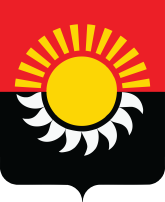 РОССИЙСКАЯ ФЕДЕРАЦИЯКемеровская область-КузбассОсинниковский городской округ Кемеровской области - КузбассаСовет народных депутатов Осинниковского городского округаРЕШЕНИЕ«14» июня 2023г.					                                               № 396-МНА принято на заседании Совета народныхдепутатов Осинниковского городскогоокруга «14» июня 2023 годаОб утверждении порядка отнесения земель на территории Осинниковского городского округа Кемеровской области - Кузбасса к землям особо охраняемых территорий местного значения, порядке их использования и охраны В соответствии со ст. 94 Земельного кодекса Российской Федерации, Федеральными законами от 14 марта 1995 № 33-ФЗ «Об особо охраняемых природных территориях», от 06 октября 2003 № 131-ФЗ «Об общих принципах организации местного самоуправления в Российской Федерации», Законом Кемеровской области от 04.01.2001 № 1-03 «Об особо охраняемых природных территориях в Кемеровской области - Кузбассе», руководствуясь Уставом Осинниковского городского округа Кемеровской области - Кузбасса, Совет народных депутатов Осинниковского городского округа, решил:	1.Утвердить Порядок отнесения земель на территории Осинниковского городского округа Кемеровской области - Кузбасса к землям особо охраняемых территорий местного значения, порядке их использования и охраны согласно приложению.	2. Направить настоящее решение Главе Осинниковского городского округа для подписания и официального опубликования.	3. Опубликовать настоящее решение в газете «Время и жизнь».	4.Настоящее решение вступает в силу со дня, следующего за днем официального опубликования.Председатель Совета народных депутатовОсинниковского городского округа                                                              Н.С. КоваленкоИ.о. Главы Осинниковскогогородского округа                                                                                            В.В. Кауров               Приложениек решению Совета народных депутатов Осинниковского городского округаОт 14 июня 2023г.№396-МНАПОРЯДОК ОТНЕСЕНИЯ ЗЕМЕЛЬ НА ТЕРРИТИОРИИ ОСИННИКОВСКОГО ГОРОДСКОГО ОКРУГА КЕМЕРОВСКОЙ ОБЛАСТИ К ЗЕМЛЯМ ОСОБО ОХРАНЯЕМЫХ ТЕРРИТОРИЙ МЕСТНОГО ЗНАЧЕНИЯ, ПОРЯДКЕ ИХ ИСПОЛЬЗОВАНИЯ И ОХРАНЫ 1. ОБЩИЕ ПОЛОЖЕНИЯ1.	Порядок отнесения земель на территории Осинниковского городского округа Кемеровской области – Кузбасса к землям особо охраняемых территорий местного значения, порядок их использования и охраны (далее - Порядок) разработан в соответствии с Земельным кодексом Российской Федерации, Федеральным законом от 14 марта 1995г. № 33-ФЗ «Об особо охраняемых природных территориях», Законом Кемеровской области от 04 января 2001г. № 1-03 «Об особо охраняемых природных территориях в Кемеровской области - Кузбассе» и Уставом Осинниковского городского округа Кемеровской области - Кузбасса, в целях обеспечения сохранности и надлежащего использования земель особо охраняемых территорий местного значения.2.В соответствии со статьей 94 Земельного кодекса Российской Федерации к землям особо охраняемых территорий относятся земли:особо охраняемых природных территорий;природоохранного назначения;рекреационного назначения;историко-культурного назначения;особо ценные земли.	3.Основанием отнесения земель к землям особо охраняемых территорий местного значения является нахождение или планируемое размещение на данных землях природных комплексов и объектов, имеющих особое природоохранное, историко-культурное, рекреационное, оздоровительное и иное ценное значение.4.Предложения по отнесению земель к землям особо охраняемых территорий местного значения могут исходить от Совета народных депутатов Осинниковского городского округа; администрации Осинниковского городского округа; физических и юридических лиц (далее - инициаторы).5.Инициатор направляет предложение об отнесении земель на территории Осинниковского городского округа Кемеровской области - Кузбасса к  землям  особо  охраняемых  территорий местного значения (далее - предложение) в муниципальное казанное учреждение «Комитет по управлению муниципальным имуществом» Осинниковского городского округа  (далее уполномоченный орган), с приложением следующих сведений и документов:1)	пояснительной записки о необходимости отнесения земель к землям особо охраняемых территорий местного значения с учетом положения пункта 1 статьи 94 Земельного кодекса Российской Федерации;2)	схемы территории с данными по категориям земель, формам собственности, землепользователям, землевладельцам и арендаторам земельных участков в границах проектируемой особо охраняемой территории местного значения;3)	графических материалов с отображением местоположения границ проектируемой особо охраняемой территории местного значения, содержащих перечень координат характерных точек таких границ в системе координат, используемой для ведения Единого государственного реестра недвижимости.6.Уполномоченный орган рассматривает поступившее предложение и по итогам его рассмотрения готовит мотивированное заключение для администрации Осинниковского городского округа о целесообразности либо нецелесообразности отнесения земель на территории муниципального образования к землям особо охраняемых территорий местного значения, а также проект соответствующего постановления администрации Осинниковского городского округа. В случае, если инициатором является уполномоченный орган, подготовка указанного заключения не требуется.При отсутствии хотя бы одного из документов, указанных в пункте 5 настоящего Порядка, уполномоченный орган возвращает предложение инициатору без рассмотрения.7.Постановление об отнесении земель на территории Осинниковского городского округа Кемеровской области - Кузбасса к землям особо охраняемых территорий местного значения либо об отказе в отнесении земель на территории муниципального образования к землям особо охраняемых территорий местного значения принимается администрацией Осинниковского городского округа на основании мотивированного заключения уполномоченного органа, указанного в пункте 6 настоящего Порядка.8.Постановление администрации Осинниковского городского округа об отнесении земель к землям особо охраняемых территорий местного значения
содержит:цель и задачи создания особо охраняемой территории местного значения;местоположение и площадь особо охраняемой территории местного значения;порядок использования и охраны земель, в границах особо охраняемой территории местного значения;4)	схему границ особо охраняемой территории местного значения, содержащую перечень координат характерных точек таких границ в системе координат, используемой для ведения Единого государственного реестра недвижимости.9.	Изменение площади земель, отнесенных к землям особо охраняемых территорий местного значения, осуществляется в порядке, установленном пунктами 2-8 настоящего Порядка, при наличии заключения государственной экологической экспертизы в случаях, когда наличие такого заключения является обязательным в соответствии с действующим законодательством.10.	В случаях, установленных федеральным законодательством, на основании постановления об отнесении земель на территории Осинниковского городского округа Кемеровской области – Кузбасса к землям особо охраняемых территорий местного значения осуществляется перевод земель особо охраняемых территорий и объектов или земельных участков в составе таких земель в другую категорию в порядке, установленном Федеральным законом «О переводе земель и земельных
участков из одной категории в другую».